KUTAHYA ANADOLU İMAM HATİP LİSESİ MÜDÜRLÜĞÜNE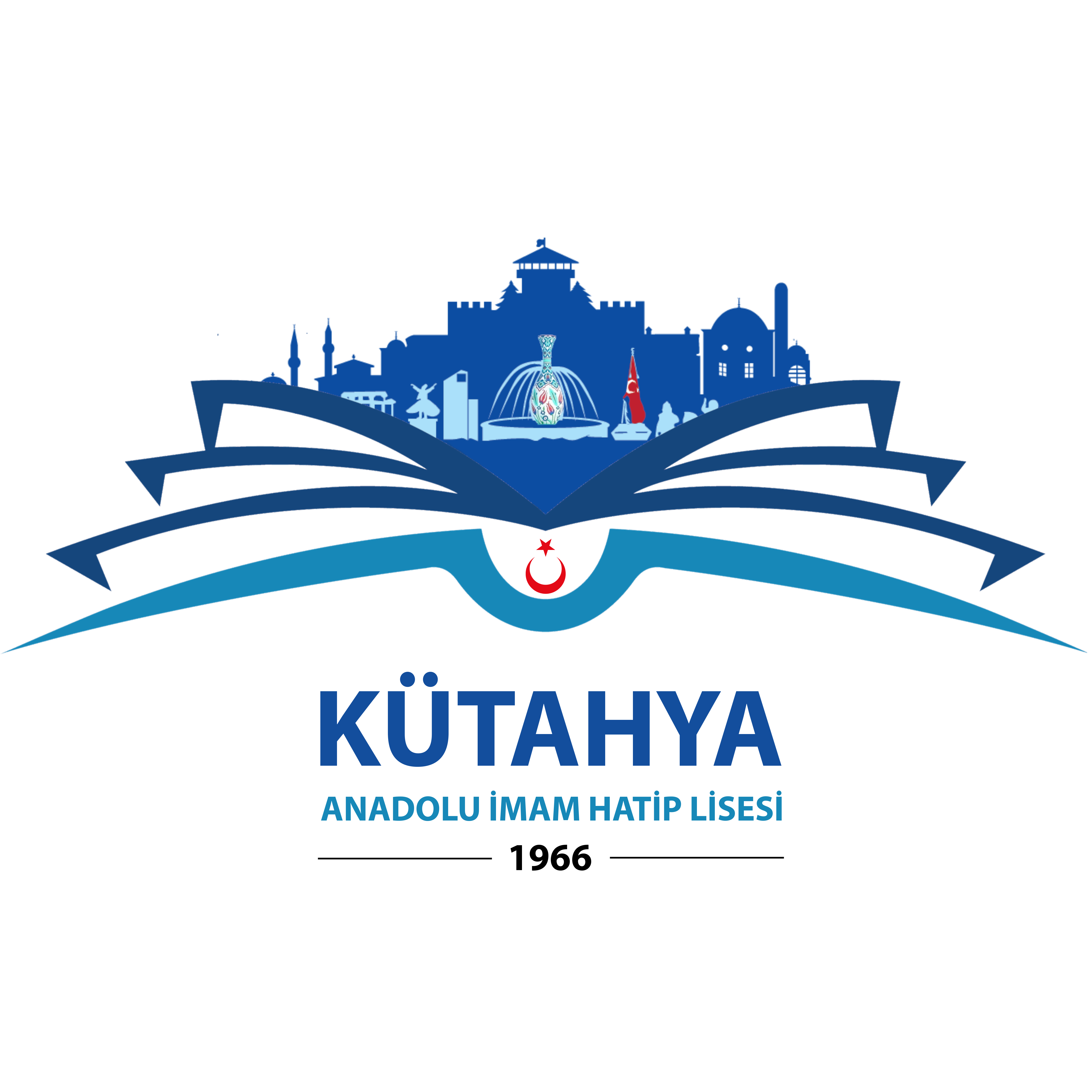                                                                                                      		     KÜTAHYAÖğrencinin Adı Soyadı	:Sınıfı/ Şubesi ve No	:İzin İsteği Sebebi	:İzinin Süresi		: Yarım Gün (      )      Tam Gün       (      )       Gün Sayısı   (       )İzin Tarihi		: ………/………../202… - ………./…..……/202….’e kadar  izinli sayılması hususunu bilgilerinize arz ederim.  ……../ ………/ 202..Velinin Adı Soyadı                                                                                                                                         İMZAAdres:Telefon:KUTAHYA ANADOLU İMAM HATİP LİSESİ MÜDÜRLÜĞÜNE                                                                                                     		     KÜTAHYAÖğrencinin Adı Soyadı	:Sınıfı/ Şubesi ve No	:İzin İsteği Sebebi	:İzinin Süresi		: Yarım Gün (      )      Tam Gün       (      )       Gün Sayısı   (       )İzin Tarihi		: ………/………../202… - ………./…..……/202….’e kadar  izinli sayılması hususunu bilgilerinize arz ederim.  ……../ ………/ 202…Velinin Adı Soyadı                                                                                                                                       İMZAAdres:Telefon: